AUTUMN HALF TERM NEWSLETTERThis half term…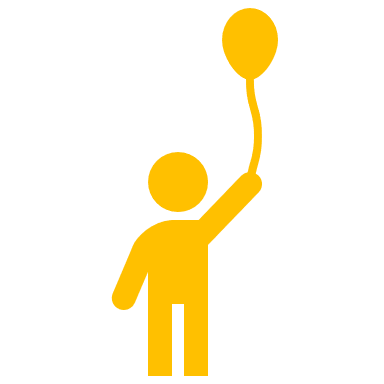 Since coming back in September, the children have really enjoyed our ‘All About Me’ topic. They’ve loved telling us all about their families and sticking their pictures in our pre-school family album and it’s been great for us to all get to know about each other’s families, interests, hobbies, favourite colours, pets etc. We also had a fantastic session with ‘Musical Sam’ where the children were able to explore music, sounds and movement in a variety of ways as well as show off their listening and attention skills. …Next half term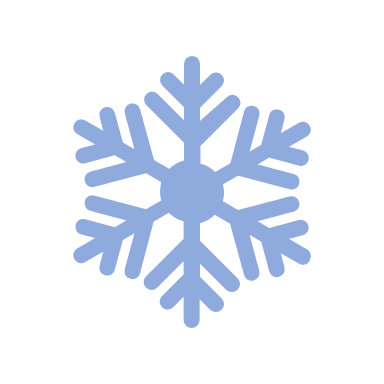 Our topic after half term break will be ‘Winter’ which will incorporate the weather, fireworks/bonfires, Christmas, how we should dress in wintery weather, how to stop the spread of germs.Important changes to our session times from January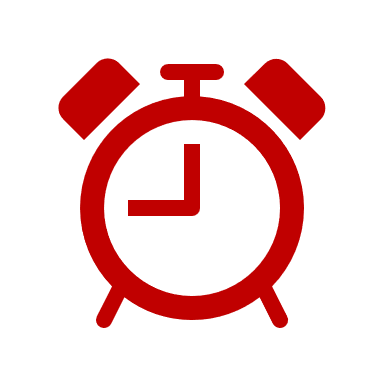 From January 2020, the pre-school opening times will align with Newdigate Infants School’s Early Year’s timings and the pre-school will run two sessions a day, 9am – 12pm and 12pm – 3pm. Lunch will be served for the children from 12pm and hot lunches will only be available for those children doing the afternoon session. Please do speak to the pre-school management team if this affects your childcare requirements at all.Fireworks night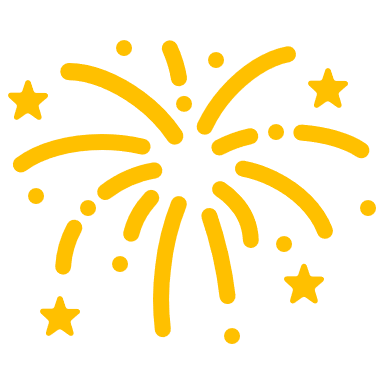 We’ll be selling glow in the dark goodies for the children to use at this year’s village fireworks display, so pop along and see us to support the pre-school’s fundraising efforts.Parents’ Evening
We’ll be running two Parents’ Evenings this year, one on Monday 25th November 3.40 to 5.30pm and another on Wednesday 27th November 6 – 8pm. Sign up sheets will be available in the office after half term.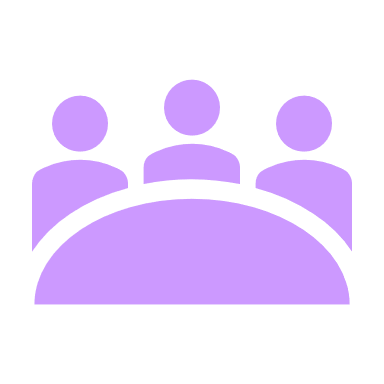 Christmas Fayre
This year’s Christmas Fayre will be on Saturday 30th November from 11am til 2pm. Each year the Pre-school staff and parents are responsible for the Café, which includes providing goodies to be sold, and working behind the kitchen counter serving families with sandwiches, cakes, hot drinks etc. The Christmas Fayre is our biggest fundraiser of the year, so we’d really welcome any support you can give us with the café. We will be asking for donations for our adult and children’s hampers which form part of the Christmas raffle on the day so watch out for sign up sheets in the pre-school office.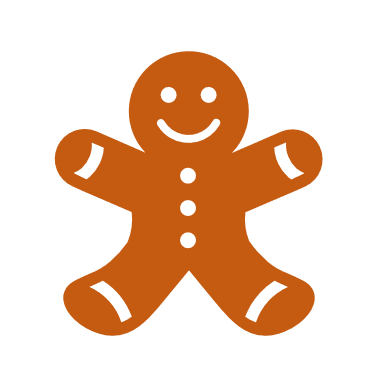 Pre-school Nativity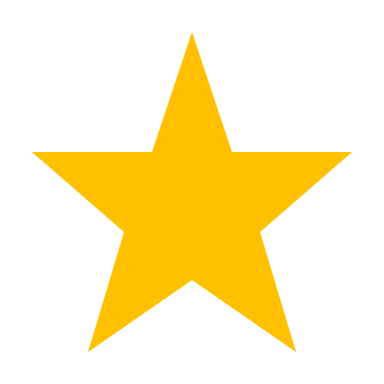 We’ll be busy practicing our songs for the Nativity after half term and will send home costume themes for the children.

Pre-school Christmas Party 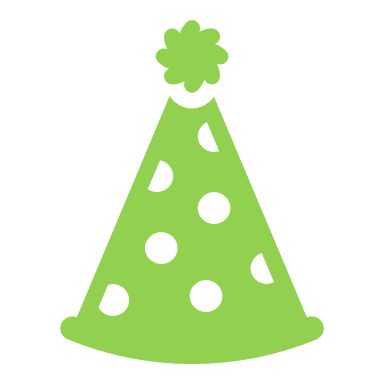 Our Christmas Party will be held on Thursday 19th December from 1 to 3pm at Newdigate village hall. Children who don’t usually attend Thursday afternoon sessions can arrive at the village hall from 1pm and parents are welcome to stay and helpers are welcomed. All children should be collected from the village hall at 3pm. 

Key dates for your diary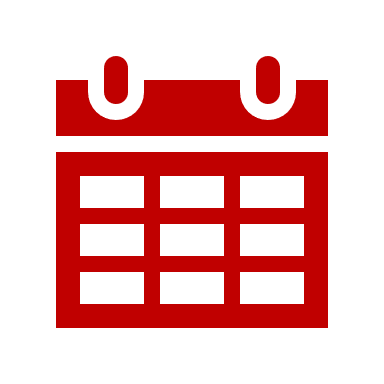 Break up for Half Term Fri 25 Oct, 3.20pmNewdigate Fireworks NightFri 25 Oct, 6 -9.30pmBack to Pre-schoolMon 4 Nov, 9amNewdigate Infants Open AfternoonFri 15 Nov, 1.30-3pmNewdigate Infants Open MorningMon 18 Nov, 9.30am-1pmParents’ EveningMon 25 Nov, 4.15-5.45pmParents’ EveningWed 27 Nov, 6-8pmChristmas FayreSat 30 Nov, 11am-2pmPre-school NativityTues 17 Dec, 9.30amPre-school Christmas Party (Village Hall)Thur 19 Dec (1-3pm)Back to School for Spring TermMon 6 Jan, 9amHalf termMon 17 Feb – Friday 21 FebEaster HolidaysMon 6 April – Fri 17 AprHalf termMon 25 – Fri 29 MayEnd of Summer TermTues 21 July